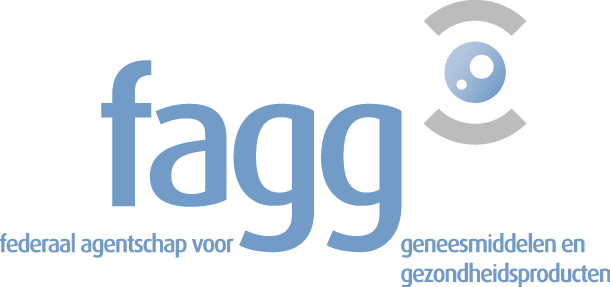 Aard van de bewerkingen: de aard van de fabricageactiviteiten van werkzame stoffen is beschreven in het document "lijst van de betrokken werkzame stoffen" dat bij het aanvraagformulier voor registratie moet worden toegevoegdbij te voegen documenten: kopie van de officiële statuten die gepubliceerd zijn in het Staatsblad 	lijst van de betrokken werkzame stoffen (beschikbaar op de website van het FAGG http://www.fagg.be) 	site master file of bij gebrek :  	gedetailleerd plan van het gebouw met aanduiding van alle locaties en zones 	functioneel organigram 	lijst van de beschikbare procedures alsook hun statuut 	beschrijving van de flow van de stoffen	beschrijving van de flow van de personen	drug master file van elk actief bestanddeel	Certificaat van conformiteit met de Europese Pharmacopee (CEP) voor elk van de werkzame stoffen (indien van toepassing)verklaring van de aanvrager (beschikbaar op de website van het FAGG http://www.fagg.be)bij te voegen documenten: kopie van de officiële statuten die gepubliceerd zijn in het Staatsblad 	lijst van de betrokken werkzame stoffen (beschikbaar op de website van het FAGG http://www.fagg.be) gedetailleerd plan van het gebouw functioneel organigram lijst van de beschikbare procedures Certificaat van conformiteit met de Europese Pharmacopee (CEP) voor elk van de werkzame stoffen (indien van toepassing) verklaring van de aanvrager (beschikbaar op de website van het FAGG http://www.fagg.be)beschrijving van de activiteiten :verdeling van werkzame stoffenopslag van werkzame stoffenverkoop (facturatie) van werkzame stoffen zonder opslag of fysieke verdeling(naam en adres van de firma verantwoordelijk voor de opslag : ……………………………………………………………………..……………………………………………………….)bij te voegen documenten:kopie van de officiële statuten die gepubliceerd zijn in het Staatsblad 	lijst van de betrokken werkzame stoffen (beschikbaar op de website van het FAGG http://www.fagg.be) gedetailleerd plan van het gebouw functioneel organigram lijst van de beschikbare procedures Certificaat van conformiteit met de Europese Pharmacopee (CEP) voor elk van de werkzame stoffen (indien van toepassing)verklaring van de aanvrager (beschikbaar op de website van het FAGG http://www.fagg.be)Gekwalificeerde elektronische handtekening : meer informatie op de website van de Federale Overheidsdienst Economie, aanvragers die niet elektronisch kunnen tekenen dienen naast een scan van het getekende aanvraagformulier per e-mail, eveneens het origineel aanvraagformulier per post aan het FAGG over te maken.IDENTIFICATIE VAN DE AANVRAGERAard van de aanvraag nieuwe aanvraagwijziging van de registratie  registratienummer: ………………………………………………reden van wijziging van de registratie: ………………………………………………………………………………………………………….schrapping van de registratieVoorwerp van de aanvraagfabricage van werkzame stoffen deel A in te vullen invoer van werkzame stoffen deel B in te vullen distributie (verdeling) van werkzame stoffen  deel C in te vullen DEEL A:	FABRICAGE VAN WERKZAME STOFFENDEEL B:	INVOER VAN WERKZAME STOFFENDEEL C:	DISTRIBUTIE VAN WERKZAME STOFFENPlaatsDatumNaam en voornaamHoedanigheidGekwalificeerde elektronische handtekening van de persoon die gemachtigd is om deze aanvraag te ondertekenen volgens de statuten gepubliceerd in het Belgisch StaatsbladGekwalificeerde elektronische handtekening van de persoon die gemachtigd is om deze aanvraag te ondertekenen volgens de statuten gepubliceerd in het Belgisch Staatsblad